Wychowanie fizyczne            2.04.2020        Klasa VIII                                                        Temat: Ćwiczenia wzmacniające siłę mięśni brzucha.Uczeń rozpoznaje wybrane zdolności motoryczne człowiekaRozróżnia pojęcie tętna spoczynkowego i powysiłkowego.Wykonaj zestaw ćwiczeń wzmacniających siłę mięśni brzuch.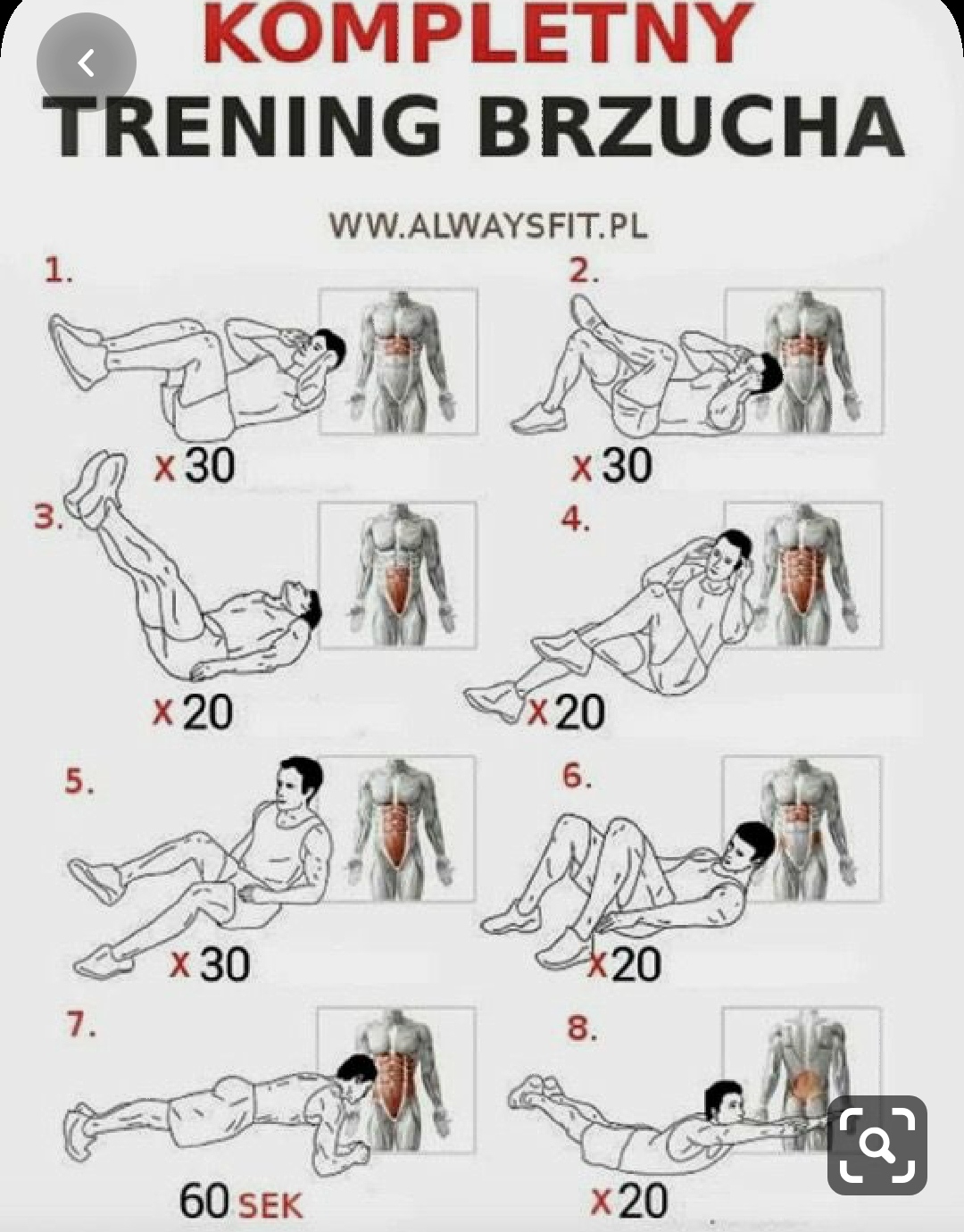 Zbadaj tętno przed rozpoczęciem ćwiczeń i zarazo zakończeniu. ( mierząc uderzenia serca wyczuwalne na tętnicy szyjnej przez 10 sekund, pomnóż przez 6) W wolnej chwili zapoznaj się z ciekawymi ćwiczeniami ze strony.Zarówno rozgrzewka, ćwiczenia, jak i rozciąganie kończące zajęcia, będą dopasowane do możliwości uczniów. Każdy bez problemu poradzi sobie z tą lekcją wychowania fizycznego. Podczas treningu dzieci używać będą rekwizytów, między innymi rolki papieru toaletowego i butelki z wodą. Całość zajęć potrwa około 20 minut.


Czytaj więcej https://www.rmf24.pl/raporty/raport-koronawirus-z-chin/polska/news-domowy-wf-dla-dzieci-cwicz-i-baw-sie-razem-z-nami,nId,4398044Miłej zabawy.